 Revolutions Guided Notes Revolutions and Reactions Urbanization due to and the new middle class led to moves for ___________ and ___________ _________. 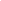 Revolutions -  ___________, __________, __________, and _____________	Citizens dissatisfied with _______________. _______ gain more ________. __________ take over in a “__________ _________” (Except American). Process ends in period of calm and acceptance also known as “_____________ ________.” . The American Revolution Brought about _____________ ideas. No ____________ without ____________. Colonies already making own decisions. Distance lessened king’s power. ____________ of  ___________, July 4, _______. Treaty of _______, 1783 US free from _________ _________. Weak Articles of Confederation replaced by _______ _____________ in 1788.  Main difference for America is they were already pretty ___________. Other revolutions were under _________ ___________. The French Revolution Revolutionary ideas - “_____________” , “ ______________” , and “____________ _____________.” The estates were ___________ taxed.  Spent too much money on wars. (Helped _____________ _____________) Louis XVI spending spree. When the Estates General met to discuss increased taxes - _____ _____________ was  locked out. Met for the _____________ _____________ _____________ - called for a limit to the king’s power. The King agrees to the new government only to later oppose a _____________ _____________. This led to the uprising of the _____________ - Maximillian _____________ First beheading by guillotine - Louis XVI and his wife. Committee of _____________ _____________. Return to moderates, Robespierre executed, Directly established, which abolished _____________, reformed _____________, ended right of _____________ (all land left the eldest male heir). Napoleon Bonaparte _____________, one man coup, _____________ _____________. Spread burden of _____________. _____________ _____________, all citizens _____________, trial by _____________, freedom of _____________. Public school system. Supported archeological digs in Egypt. _____________ _____________ of _____________ for successful soldiers. Made up with the Pope. _____________ - gained territory and helped end Austro - Hungarian. Failed to conquer ___________, ______________, _______________, and ___________. Haitian Revolution Toussaint Overture. T L’O led in creation of a constitution  __________. Napoleon reinstated  ________ __________ 1802. T L’O was captured; died in French prison. But Napoleon's troops eventually withdrew. _______ 2nd new _______ state! ___________!. Comparing the Haitian and French Revolutions Haitian - _______ slavery. Never economically successful. Both were based on _______________ ideas. French abolished ____________. Recovered financially. Why later than North America?_________ colonies governed in more __________ fashion. More sharply divided by class. _______ vastly outnumbered. ________ offended/ insulted by __________ __________. Enlightenment inspires Creoles and when Napoleon invades Spain, sparks __________ __________ _____________.  Creole Revolutions in Latin America Creoles wanted independence from ______ in order to trade with European countries beside Spain. Creoles Want _________ from _____________ ___________. Didn’t like ___________ policies (only trade w/ mother country). Colonial powers gave jobs to ______________. - Creoles want more political power. Mexico Mexican village priest, Father  _____________  _____________ called Mexicans to fight for independence -  _____________. Army of poor  _____________ and  _____________  _____________. Wanted to end slavery and reforms to improve conditions for  _____________  _____________. Hidalgo captured by  _____________ government and executed, army scatters -  _____________. Father  _____________  _____________ continued the fight but was also captured and executed - 1815. Mexico independent in  _____________, Republic in  _____________ w/ constitution. Didn’t address unequal  _____________  _____________,  _____________,  status of  _____________  _____________,  _____________  _____________.   _____________ vs.  _____________ - unstable. Separate Republics of  _____________,  _____________,  _____________,  _____________,  _____________ form. Remember  _____________  _____________! 1836 battle between  _____________ and  _____________. US  _____________  _____________ then defeats Mexican  _____________  _____________’s forces and Mexico grants Texas independence and it applies for  _____________. 1846 - 1868  _____________  _____________  war: Mexico loses and gives territories from  _____________ to  _____________ to US for 15 million.  South America Creoles discontent refuse support of  _____________, etc. and want  _____________ from Spain.  _____________ _____________ “ _____________  _____________”, took advantage of Napoleon's occupation of Spain and wins independence for  _____________. Believed in  _____________  _____________ and abolition of slavery,. Farms large area called  _____________  _____________. Goals/ concerns outlined in the 
“ _____________  _____________”. Creoles no political or religious positions, trade restrictions ( _____________ ), no factories ( _____________ _____________). Largely leaves out lower classes. Joined forced with  _____________  _____________ (liberator of Argentina and Chile) and gains independence for  _____________,  _____________, and  _____________. New nations of Latin America suffers from long wars of independence - unrest in many areas. Brazil One of most  _____________ battles for  _____________. Napoleon conquered  _____________. Portuguese royals flee to  _____________ in 1807. 1821 King has to go back to Portugal. Leaves son, Prince  _____________  _____________, becomes emperor of Brazil. Dom Pedro sides with  _____________, declares independence for Brazil. Forms  _____________  _____________. Brazil becomes republic  _____________. Result of Creole Revolutions While people of color were promised  _____________, end of  _____________  _____________, and social advancement (idea of the Enlightenment), few promises kept once rid of Spanish rule. Creoles continued to form powerful and  _____________ upper class. Woman gained little. Unable to  _____________,  _____________  _____________, little  _____________, and  _____________ to men.  Exception -  _____________  _____________, lover of  _____________  _____________ - rose to rank of colonel. Differences in Latin America and North America What do you know about differences in these two areas today? US grows increasingly  _____________,  _____________,  _____________,  _____________  _____________, and  stable. Latin America becomes relatively  _____________,  _____________,  _____________,  _____________ unstable and dependent on  _____________  _____________ and  _____________. Both areas of revolutions began in similar circumstances, but resulted in much different societies. Differences in American Revolutions vs European Revolutions How are these revolutions in the Americas different from those in Europe at this time?  _____________ revolutions trying to gain  _____________ from  _____________ governments, while  _____________ revolutions are trying to gain  _____________ from  _____________ governments. 